Setting up ORM for Java/MySQLSuggested way to set up ORM for Java/MySQL.Use the IDE Eclipse
In Eclipse, navigate to Help -> Install New Software.Enter "http://download.jboss.org/jbosstools/neon/stable/updates/" in the Work With box.Enter "Hibernate" into the filter box.Select Hibernate Tools.Continue to follow the wizard for installation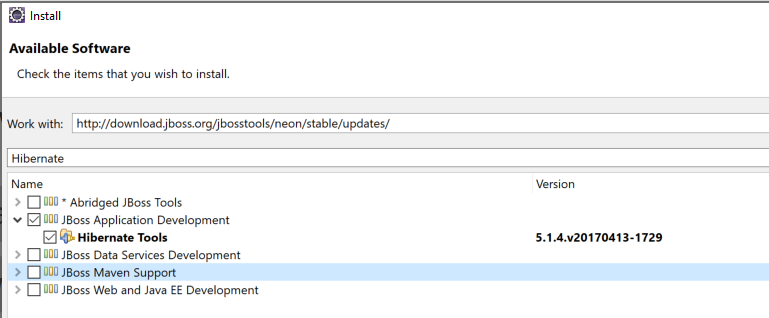 Now you will need to go to the MySQL page and download (either install or upgrade) MySQL Connector/J -- the official JDBC driver for MySQL 
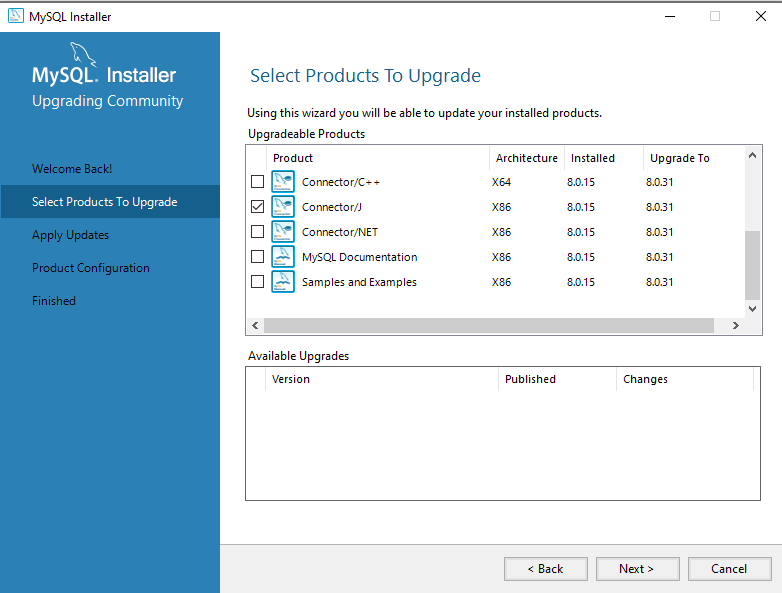 Go to the Window → Preferences in Eclipse.  Expand the Data Management → Connectivity → Driver Definitions and click on the Add button.In the appeared New Driver Definition dialog, select the MySQL in the vendor filter combo box and select the latest MySQL JDBC Driver from the listed drivers.


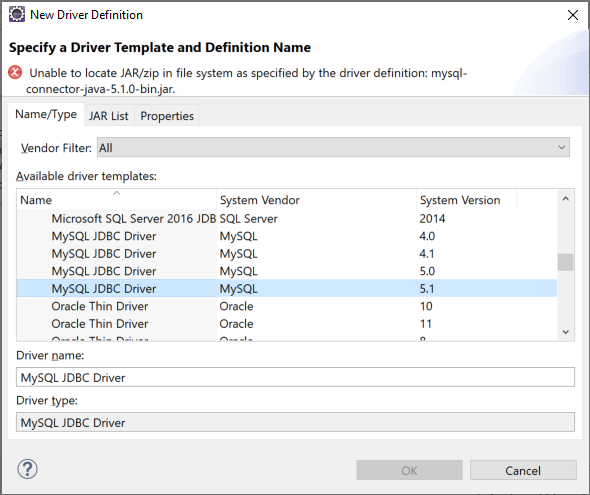 Switch to the JAR List tab and add the mysql-connector jar.




Edit the Jar and find the mysql connector jar you downloaded previously.


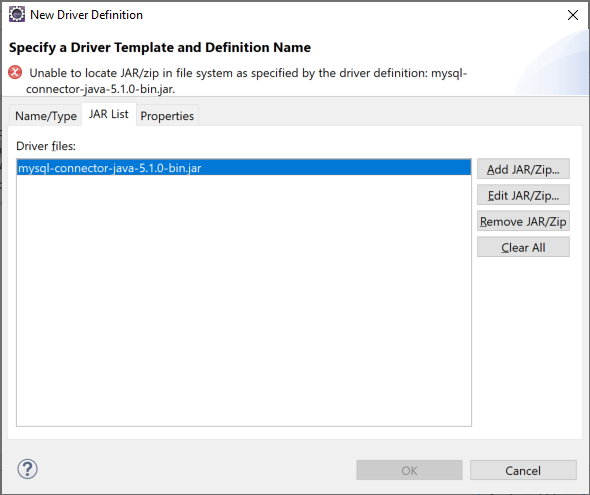 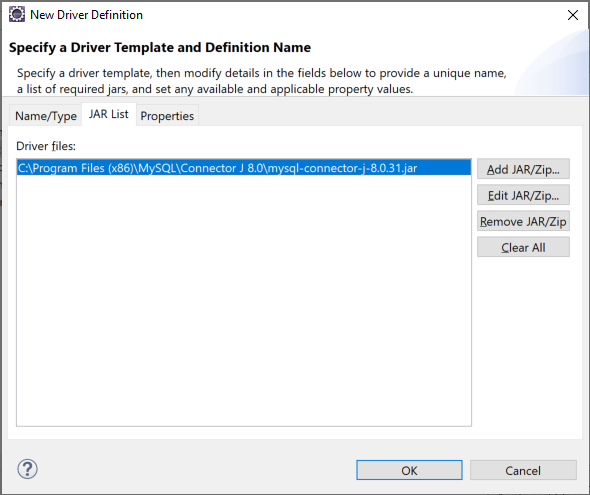 Now make a new Maven project called hibernate-core that looks like this


The code for the two java classes and the xml files can be found here: http://jackmyers.info/db/files/orm_java_mysql/ 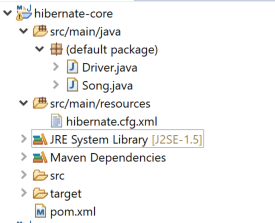 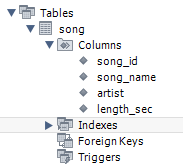 You will need to set up MySQL (local) like this.  (If you are installing MySQL locally, play attention to the wizard so that you write down your root password!)

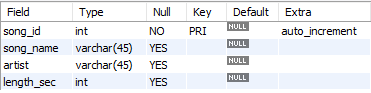 Make sure that your hibernate.cfg.xml file properly sets up your connection to the database.

<?xml version="1.0" encoding="UTF-8"?><!DOCTYPE hibernate-configuration PUBLIC        "-//Hibernate/Hibernate Configuration DTD 3.0//EN"        "http://www.hibernate.org/dtd/hibernate-configuration-3.0.dtd"><hibernate-configuration>        <session-factory>    <!-- Database connection settings -->    <property name="connection.driver_class">com.mysql.jdbc.Driver</property>    <property name="connection.url">jdbc:mysql://localhost:3306/music</property>    <property name="connection.username">root</property>    <property name="connection.password">p@ssw0rd</property>    <property name="show_sql">true</property>    <mapping class="Song" />
  </session-factory></hibernate-configuration>
When you can successfully run the Driver, your environment is set up for hibernate, java, jpa and MySQL.x
--------------------------------------------------------------------------------Hibernate: insert into song (artist, length_sec, song_name) values (?, ?, ?)Hibernate: insert into song (artist, length_sec, song_name) values (?, ?, ?)-------------------------------------------------------------------------------- Title: I Feel Like I'm DrowningArtist: Two FeetLength: 3:05-------------------------------------------------------------------------------- Title: Under PressureAuthor: QueenLength: 4:06--------------------------------------------------------------------------------Hibernate: update song set artist=?, length_sec=?, song_name=? where song_id=?-------------------------------------------------------------------------------- Title: Under PressureAuthor: Queen [feat. David Bowie]Length: 4:06--------------------------------------------------------------------------------Hibernate: delete from song where song_id=?